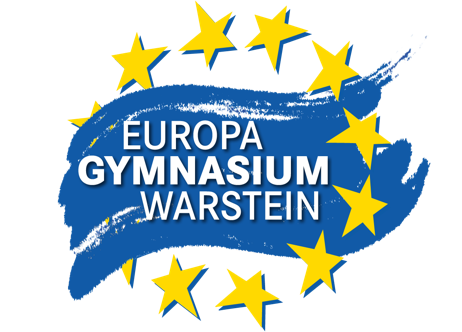 Europa-Gymnasium Warstein · Schorenweg 9 · 59581 WarsteinLiebe SchülerInnen, liebe Eltern, liebe Ehemalige,Nach der pandemiebedingten Pause möchten wir in diesem Winter die AlpinTouren wieder starten. So fahren unsere 8er Ende Januar und unsere 7er im Anschluss daran in die Wildschönau (184 SchülerInnen).Vielen von Ihnen und vielen SchülerInnen ist die Zeit in der Region sicher noch in guter Erinnerung, eines der Highlights der Schulzeit hier am Gymnasium. Nun sind in diesem Winter nicht nur wir als Schulgemeinschaft und der Skiklub Warstein besonders gefordert, weil wir zwei Fahrten durchführen; sondern im besonderen Maße natürlich die Eltern der 7er und 8er, da die Reisekosten enorm gestiegen sind, ganz so wie es uns alle in so vielen Bereichen derzeit trifft.Neben anderen Angeboten der Erleichterung haben wir uns gedacht, dass mittlerweile ja schon 19 Jahrgänge in der Wildschönau gewesen sind und sicherlich nicht alle SchülerInnen bis heute begeisterte Ski- oder Boardfahrer geblieben sind, allerdings bestimmt noch viele brauchbare Accessoires in Schränken, Kellern oder auch auf Dachböden ein eher tristes Dasein verleben.Daher möchten wir um die Unterstützung der aktuell Fahrenden bitten, indem Sie gut erhaltene, saubere und brauchbare Skiklamotten am Mittwoch, den 14.12.22 von 16.30 – 18 Uhr in die Eingangshalle am Gymnasium bringen und diese kostenfrei zur Verfügung stellen. Von 18 – 19.30 Uhr können dann die aktuellen Stufen ihre Ausrüstungen vervollständigen.Gerne können Ihre Gaben auch bereits am Montag oder Dienstag (12./13.12.22) in eine Kiste vor dem Lehrerzimmer abgelegt werden.Gesucht werden insbesondere (selbstredend in den Größen von 7. und 8. KlässlerInnen):SkihandschuheHelmeHandgelenksschonerSkiunterwäscheSkihosenSkijackenSkisocken SkibrillenIhre Gaben würden dankbar aufgenommen, jedoch bitten wir dringend, wirklich nur sehr gut erhaltene Ausrüstungsgegenstände abzugeben. Die Schulgemeinde bittet sehr um Ihre Unterstützung und dankt schon im Voraus!Mit freundlichen Grüßen Laura Allhoff und Jan Harlaß 